ΔΙΑΚΗΡΥΞΗ ΔΗΜΟΠΡΑΣΙΑΣΟ Δήμος Περιστερίου που εδρεύει στην Πλατεία Δημοκρατίας στο Περιστέρι και εκπροσωπείται νόμιμα από το Δήμαρχό του, κατόπιν των με αριθμό 481/2-8-2016 (ΑΔΑ:Ω12ΞΩΞ2-ΚΞΖ), 482/2-8-2016 (ΑΔΑ:7ΝΡΟΩΞ2-ΑΘΙ), 480/2-8-2016 (ΑΔΑ:6ΠΟΥΩΞ2-ΡΚ8) και 483/2-8-2016 (ΑΔΑ:ΩΡ9ΕΩΞ2-Η0Φ) αποφάσεων της Οικονομικής Επιτροπής με τις οποίες εγκρίθηκαν οι όροι Διακήρυξης της Δημοπρασίας.ΠΡΟΚΗΡΥΣΣΕΙΠλειοδοτική φανερή και προφορική δημοπρασία για τη παραχώρηση του δικαιώματος χρήσης θέσης περιπτέρων στις κάτωθι τοποθεσίες:Ο διαγωνισμός θα διενεργηθεί:ΤΟΠΟΣ: Αίθουσα συνεδριάσεων της Οικονομικής Επιτροπής Δημαρχιακό μέγαρο (Πλατεία Δημοκρατίας) Περιστέρι, 2ος όροφος, γραφείο Β18.ΗΜΕΡΟΜΗΝΙΑ:  7 Σεπτεμβρίου 2016ΗΜΕΡΑ:              ΤετάρτηΩΡΑ:Για το περίπτερο επί της Θηβών & Πόγραδετς στις 11:00Για το περίπτερο επί της Κωνσταντινουπόλεως & Καλλιδρόμου στις11:30Για το περίπτερο επί της Θηβών & Καρκαβίτσα στις: 12:00 Για το περίπτερο επί της Αιμιλίου Βεάκη & Σεβαστείας  στις: 12:30 Όσοι επιθυμούν να συμμετέχουν μπορούν καθημερινά, τις εργάσιμες ώρες και τρεις (3) εργάσιμες ημέρες το αργότερο πριν τη δημοπρασία, να προσκομίσουν τα απαραίτητα δικαιολογητικά στο Δήμο Περιστερίου.Η εγγύηση συμμετοχής στη δημοπρασία ορίζεται στο ποσό των τετρακοσίων εξήντα οκτώ ευρώ (468,00€) για το περίπτερο επί της Θηβών & Πόγραδετς στο ποσό των τετρακοσίων είκοσι ευρώ (420,00€) για το περίπτερο επί της Κων/πόλεως & Καλλιδρόμου, στο ποσό των επτακοσίων ογδόντα ευρώ (780,00€) για το περίπτερο επί της Θηβών & Καρκαβίτσα και στο ποσό των πεντακοσίων ογδόντα οκτώ ευρώ (588,00€) για το περίπτερο επί της Αιμιλίου Βεάκη & Σεβαστείας η οποία βεβαιώνεται με τη προσκόμιση ισόποσου γραμματίου του Ταμείου Παρακαταθηκών & Δανείων ή ισόποσης  εγγυητικής επιστολής νομίμως λειτουργούσας και εδρεύουσας στην Ελλάδα Τραπέζης.Κατά τα λοιπά ο διαγωνισμός θα διενεργηθεί σύμφωνα με τις διατάξεις του Π.Δ.270/1981 (ΦΕΚ Α’77/30-03-1981) «περί καθορισμού των οργάνων, της διαδικασίας και των όρων διενέργειας δημοπρασιών για εκποίηση ή εκμίσθωση πραγμάτων των Δήμων & Κοινοτήτων».Πληροφορίες και τους όρους της διακήρυξης μπορούν να λαμβάνουν οι ενδιαφερόμενοι από το Τμήμα Προϋπολογισμού, Εσόδων & Περιουσίας της Διεύθυνσης Οικονομικών Υπηρεσιών, τηλ. 210-5701159 & 210-5701157, κατά τις εργάσιμες ημέρες και ώρες.  Επίσης οι  όροι της διακήρυξης είναι αναρτημένοι στο διαδικτυακό τόπο του Δήμου (www.peristeri.gr).   Ο ΑΝΤΙΔΗΜΑΡΧΟΣ                                                                                                              ΑΝΑΣΤΑΣΙΟΣ ΘΕΟΔΩΡΑΚΟΣ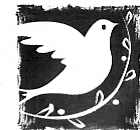 ΕΛΛΗΝΙΚΗ ΔΗΜΟΚΡΑΤΙΑΠεριστέρι:          ΝΟΜΟΣ ΑΤΤΙΚΗΣΑριθμ. πρωτ.:  οικ. ΔΗΜΟΣ ΠΕΡΙΣΤΕΡΙΟΥΔ/ΝΣΗ ΟΙΚΟΝΟΜΙΚΩΝ ΥΠΗΡΕΣΙΩΝ ΤΜΗΜΑ ΠΡΟΫΠΟΛΟΓΙΣΜΟΥ, ΕΣΟΔΩΝ & ΠΕΡΙΟΥΣΙΑΣ α/αΟδόςΔημοτική Κοινότητα1.Θηβών & Πόγραδετς2η2.Κων/πόλεως & Καλλιδρόμου3η3.Θηβών & Καρκαβίτσα1η4.Αιμιλίου Βεάκη & Σεβαστείας4η